Техническая картазанятия объединения по интересам«Техническое моделирование»Сборка модели «Самолёт-копилка»Разработал педагог дополнительного образования Государственного учреждения дополнительного образования «Центр творчества, туризма и экскурсий детей и молодежи г. Жодино» Шнитков Владимир АлексеевичЦель: изготовление модели самолета из вторсырья.Задачи:развить творческие способности обучающихся;привить способности самостоятельного выполнения поделок;воспитать интерес к творческой и досуговой деятельности;обучить опыту практической деятельности по созданию поделок;воспитать уважительное отношение к результатам труда;воспитать умение контактировать со сверстниками в творческой деятельности.Инструменты и материалы: клей момент-гель или ПВА, цветная бумага, пластиковая бутылка, линейка, ножницы. №Последовательность работыИзображениеИнструменты и материалы1Сделайте отверстие для монет в центре бутылки: проделайте прямоугольную щель длиною 2 см шириной 0,5 см.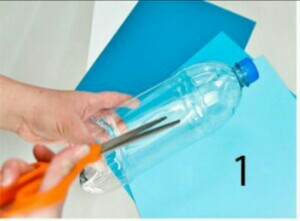 Пластиковая бутылка, ножницы2Нарисуйте корпус и хвост самолета в виде буквы «L».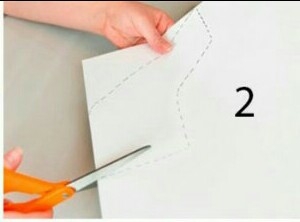 Бумага, ножницы3Вырежьте их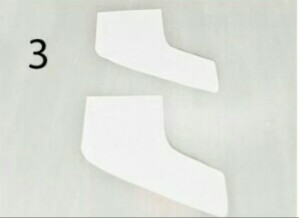 Бумага4Приклейте 2 заготовки к бутылке, используя двухсторонний скотч.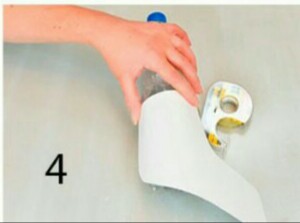 Бумага, скотч  двухсторонний.5Прорежьте отверстие для монет.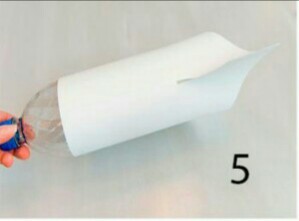 Ножницы6Сделайте подставки-двигателя: нарисуйте на цветной бумаге 2 прямоугольника размеры которых 10x3см.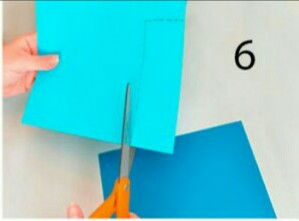 Бумага, ножницы7Сверните их в трубочки.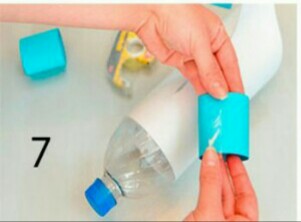 Бумага8Приклейте на нижнюю часть корпуса с двух сторон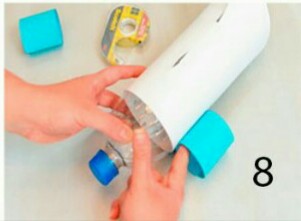 Бумага, карандаш, ножницы9Нарисуйте крылья самолета.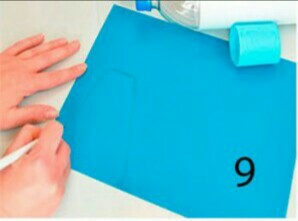 Бумага10Вырежьте.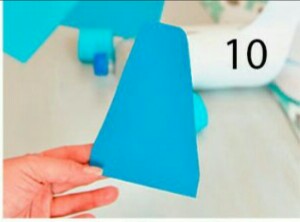 Бумага11Приклейте.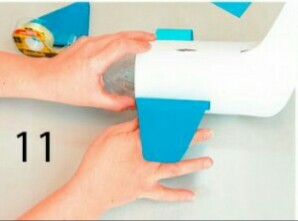 Бумага, карандаш, ножницы 12Создайте пропеллер: обведите крышку на бумаге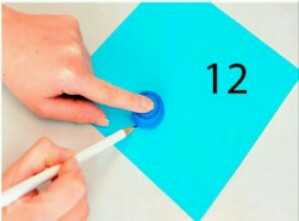 Бумага, карандаш13Сделайте круг побольше и нарисуйте лопасти.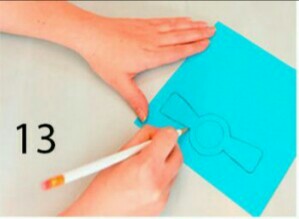 Бумага, ножницы14Вырежьте пропеллер.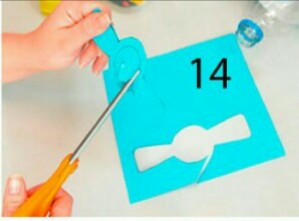 Бумага15Наденьте его на горлышко бутылки и закройте крышкой.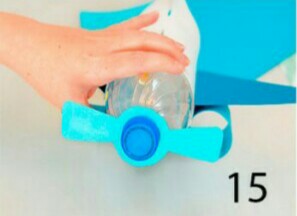 Бумага, ножницы16Вырежьте 8 кружочков и приклейте их в качестве окошек с двух сторон.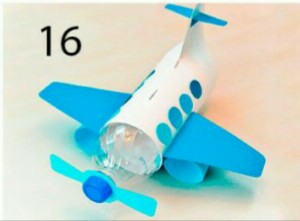 Бумага